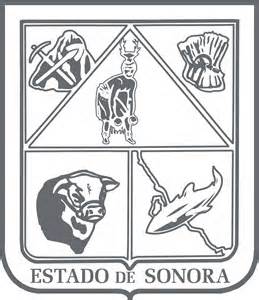                  GOBIERNO DEL ESTADO DE SONORA          	      17-SRH-P14-F01/REV.01            DESCRIPCIÓN DE PUESTO											ID: 1214-002OBJETIVOResponsable de la vinculación y enlace entre el sector productivo y las Instituciones Financieras o Programas de Apoyo de otras dependencias federales y estatales, para la búsqueda de recursos económicos para la ejecución de proyectos productivos integrales.RESPONSABILIDADESRELACIONESMEDIDORES DE EFICIENCIA
DATOS GENERALES DEL PERFILGrado de estudios	Grado de estudios requerido y deseable.	Requerido:  	Deseable:   ¿El puesto requiere alguna especialización académica?	Carrera:	Ingeniería Pesquera, Ingeniería Acuícola, Licenciatura en Administración de Empresas	Área:	Pesquera, Acuícola, Administración de Proyectos¿El puesto requiere experiencia laboral?La experiencia laboral requerida.• 2 años en Sector Pesquero, Acuícola• 1 año en elaboración, evaluación o dictamen de proyectos ¿La ejecución del puesto requiere del conocimiento del inglés o algún otro idioma?Grado de dominio del idioma inglés¿La ejecución del puesto requiere del conocimiento de manejo de computadora?Nivel de conocimientos de computación.¿Qué nivel de habilidad de trato con personas requiere el puesto?Habilidad de trato con personas.¿Cuál es el nivel de la responsabilidad gerencial necesaria?Nivel de responsabilidad gerencial¿Cuál es el resultado esencial del puesto?El resultado esencial del puesto y el resultado secundario más importante.En primer lugar: 
En segundo lugar:  En relación al servicio a la comunidad y a los objetivos sociales y políticos del Gobierno del Estado, su puesto:Orientación del puesto.Manejo de personal requeridoNúmero de personas a cargo del titular del puestoRecursos financieros a su cargo(M = 000; MM = 000,000 de pesos anuales)¿Si maneja recursos financieros, su responsabilidad sobre ellos es?Tipo de responsabilidad sobre los recursos financieros que maneja.Tipo de Análisis PredominanteMarco de actuación y supervisión recibidaDATOS DE APROBACIÓNInformación provista por:                                                      Información aprobada por:DATOS GENERALESDATOS GENERALESDATOS GENERALESDATOS GENERALESTítulo actual del puesto funcional:Proyectos de FinanciamientoDependencia/Entidad:Secretaría de Agricultura, Ganadería, Recursos Hidráulicos, Pesca y Acuacultura     Área de adscripción:Dirección General de Pesca y AcuaculturaReporta a:Director General de Pesca y AcuaculturaPuestos que le reportan:NingunoGenerar proyectos estratégicos para vinculación del sector productivo y redes de valor. Conocer los distintos fondos para financiar proyectos productivos.Promover y canalizar créditos y opciones de financiamiento destinados a la óptima explotación y aprovechamiento de los recursos acuícolas y pesqueros.Analizar proyectos para dirigirlos hacia el tipo de financiamiento requerido.Asesorar a los productores de las distintas alternativas de financiamiento o fondos gubernamentales con que se cuenta en el Estado y la Federación, de acuerdo a su proyecto.Dar seguimiento y evaluar los resultados de los proyectos aprobados o canalizados hacia otras instituciones.Internas:Internas:a) Dirección General de Pesca y Acuacultura: seguimiento de programas y asistencia sobre opiniones técnicas e informes.Externas:Externas:a) Dependencias e Instituciones Federales: coordinación para ejecución de solicitudes de apoyo.b) Instituciones crediticias: seguimiento de proyectos conjuntos.c) Productores pesqueros y acuícolas: asesoría respecto a la integración de proyectos acuícolas y pesqueros.Porcentaje de proyectos apoyados o dirigidos. Sexo:Estado Civil:Edad:Entre 28 a 60 años. Nombre: Nombre:    Cargo:Proyectos de Financiamiento    Cargo:Director General de Pesca y Acuacultura